ПОВИК ЗА АПСТРАКТИ ЗАДесеттата студентска филолошка конференција„Како си ми?“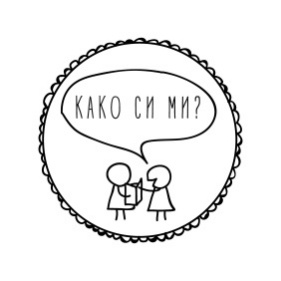 КОГА: 	          25 октомври 2024 година (петок)КАДЕ:	Во живо, на кампусот на факултетот. Постои опција за пренос во живо на онлајн платформата Зум за  оние излагачи кои не се во можност физички да присуствуваат (кои се во странство). Тие можат да го снимаат нивното излагање и да го испратат на официјалната мејл адреса на ,,Како си ми?”. ЗА КОГО:	Студент(к)и на прв или на втор циклус студии на кој било факултет и универзитет во Република Северна Македонија. Студент(к)и во странство, како и за веќе дипломирани/магистрирани студент(к)и во тековната 2023/2024 студиска година.ФОРМАТ:	Поединечно или групно излагање со траење од 10 минути.ТЕМИ:	Од филологијата, лингвистиката, книжевноста, културата,  методиката, филозофијата, преведувањето и толкувањето; како и споредбени, интермедијални и интердисциплинарни теми.РАБОТЕН ЈАЗИК:        	македонски и англиски јазикРОК ЗА ПРИЈАВА:          31 август 2024 година во 10:00 часотНАЧИННА ПРИЈАВА: 	Испраќање на лични податоци на сите учесници: име, презиме, циклус и година на студии, катедра, факултет, универзитет, мејл адреса за контакт; тема на излагање, јазик на излагање и апстракт (од 150 до 200 зборови) на kakosimi.flf@gmail.com во прикачен документ од типот „Microsoft Word Document (.docx)“ИЗВЕСТУВАЊЕ ЗА ПРИФАТЕНИ АПСТРАКТИ:     5 септември 2024 година РОК ЗА ИСПРАЌАЊЕ ТЕКСТОВИ:        1 декември 2024 годинаКОНТАКТ: 	  kakosimi.flf@gmail.com	         		  facebook.com/kakosimi.flf 	     		  kakosimi.wordpress.com                               https://www.instagram.com/kakosimi.flf2024/ ВАЖНО: Сите трошоци за патување и сместување се на кандидатите. Исклучок може да направиме во однос на сместувањето, но бидејќи бројот на места што можеме да ги обезбедиме е ограничен, известете нè во мејлот. Секој случај ќе го разгледаме засебно. „Како си ми?“ е филолошка конференција организирана од студенти на Филолошкиот факултет „Блаже Конески“ во Скопје.Идејата е со оваа конференција да се поттикне интересот кај студентите за истражувачка работа, јавна презентација и дискусија на темите што ги интересираат за време на студиите. Со овој настан на студентите им се дава прилика да зборуваат за своите академски интереси пред колеги, професори и заинтересирани љубители на филологијата. Иницијативата која како идеја се роди во февруари 2015 година веќе прерасна во традиционален настан на кој учествуваат студенти не само од Филолошкиот, туку и други факултети од државата и од странство. По излагањата секогаш се развиваат интересни дискусии на актуелни теми од сите области на филологијата.Организацискиот тим на конференцијата работи волонтерски и се труди да организира и придружни активности, предавања, работилници и неформални дружења.